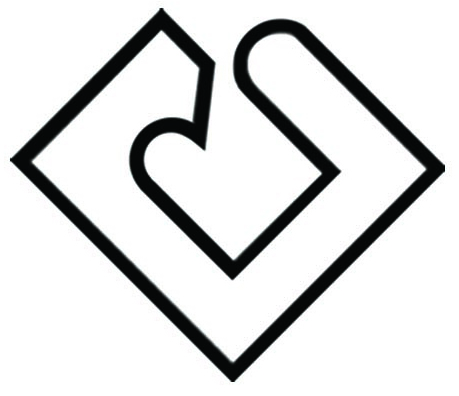 فرآيند ارسال گواهی بیماری دانشجو جهت حذف ترم تحصیلی